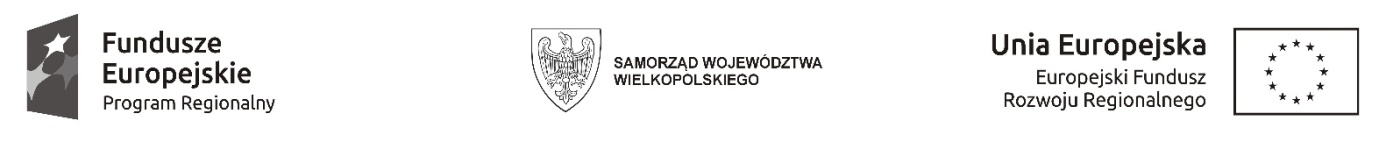 Sfinansowano w ramach reakcji Unii na pandemię COVID-19WCPiT/EA/381-45/2023Poznań, dnia 02.06.2023 r.Informacja na podstawie art. 222 ust. 4 ustawyz dnia 11 września 2019 r. Prawo zamówień publicznychPrzedmiot zamówienia:Dostawa, zainstalowanie i uruchomienie automatu do folii nakrywkowej dla preparatów histopatologicznychKwota jaką Zamawiający zamierza przeznaczyć na sfinansowanie zamówienia wynosi 230 000,00 zł